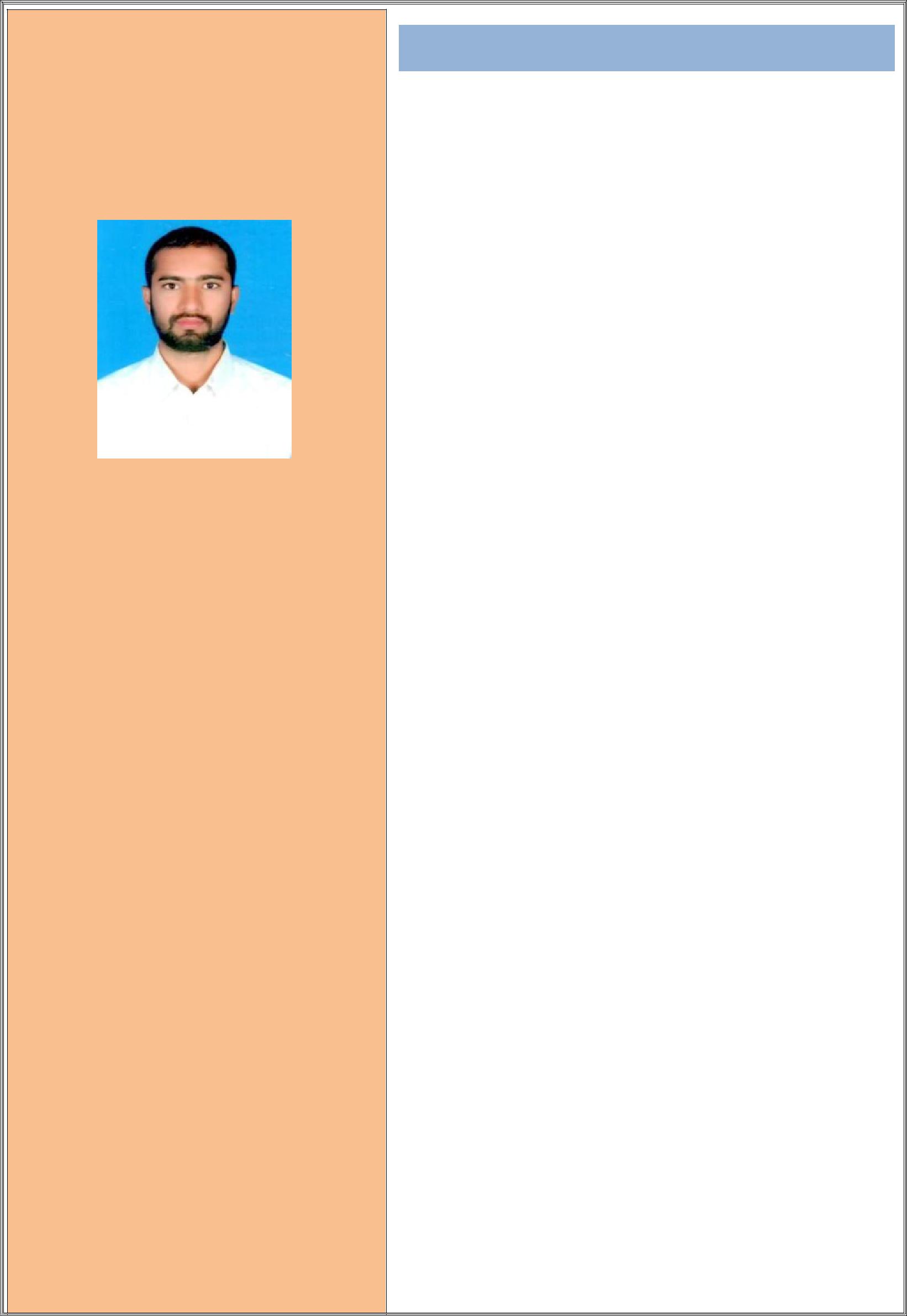 ILTAF C/o-Mobile No : +971-501685421 Email: iltaf.376657@2freemail.com PERSONAL INFORMATION:Nationality  :Indian	Gender	:MaleDate of Birth : 19th  May 1996Marital Status: Single	Visa Status	:Visit VisaLANGUAGES SKILL:ENGLISHHINDIURDUEDUCATIONAL BACKGROUND:Bachelor Degree: B.Tech Mechanical engineering-Uttarakhand Technical University, Deharun- 2017Intermediate of Science – Biher Board- 2013High School- Bihar Board -2011OTHER SKILLS:Hard working and dedicatedSincere and result orientedCan work under pressure with time bound performanceEasy adaptability to situationsGood communication and analytical skillsCURRICULUM VITAECAREER OBJECTIVE:To be able to have an opportunity to practice and conduct my acquired skill and knowledge in a manner compatible with the dignity of my profession, and to be able to meet new challenge that would promote constant learning and professional maturity.PROFESSIONAL PROFILE:A Reliable, adaptable and loyal person who posses excellent communication and personal skills.A self motivate person with enormous energy and determinationAttentive and details enthusiasm, strong determination with positive perception.WORKED EXPERIENCE:01 Years working a as Workshop Supervisor withMahindra Dehradun in IndiaDUTIES AND RESPONSIBILITY:Mechanical engineering internship with RohanMotorMechanical maintenance experience with variety of automobilesI had learned about working of gear, break ,steering etcTo ensure that there is sufficient staff rostered on shift at all times to meet service needs.To ensure that all staff undertake their duties in compliance with company policies and procedures at all times.To ensure that staff, systems and resources is used in the Workshop to meet Departmental requirements and standards in order to provide excellent levels of customer service at all times.To ensure that a safe and healthy work environment exists by adhering to company health, safety and environment policies, and ensure full compliance with relevant legislation.To deliver all the requirements of Company policies in particular those designed to improve People Performance and Engagement.COMPUTER SKILLS:MS-Office Packages (Word/Excel/Access/PowerPoint/MS Project) / Emailing & Internet, OutlookAutoCADTypingSKILLS:Quick learning and hardworkingGood communication and presentation skillOrganized and best structured at workEasy to get along withDynamic and patiencePERONAL SKILLS:Good communication and interpersonal skillsHard worked team memberHave the ability to work for log hoursHave the ability to work under pressureDECLARATION:I do here by certify that the above given particulars are true and correct according to the best of my knowledge.ILTAF 